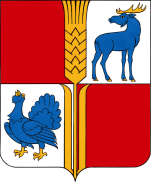 СОБРАНИЕ ПРЕДСТАВИТЕЛЕЙМУНИЦИПАЛЬНОГО РАЙОНА ИСАКЛИНСКИЙСАМАРСКОЙ ОБЛАСТИпятого созыва                         РЕШЕНИЕ №  181                                                                                                                                                             от 18.12.2017 г.Об определении начальной цены предмета аукциона по продаже права на заключение договора аренды земельных участков, находящихся в муниципальной собственности и земельных участков, государственная собственность на которые не разграничена, расположенных на территории муниципального района Исаклинский Самарской области В соответствии с пунктом 14 статьи 39.11 Земельного кодекса Российской Федерации, статьей 3.3 Федерального закона от 25.10.2001 № 137-ФЗ «О введении в действие Земельного кодекса Российской Федерации»,  руководствуясь Федеральным законом от 06.10.2003 № 131-ФЗ «Об общих принципах организации местного самоуправления в Российской Федерации», Уставом муниципального района Исаклинский, Собрание представителей муниципального района Исаклинский Самарской областиРешило:		1. Установить, что  начальной ценой предмета аукциона  на право заключения договора аренды земельных участков, находящихся в муниципальной собственности и земельных участков, государственная собственность на которые не разграничена, расположенных на территории муниципального района Исаклинский Самарской области, предназначенных для размещения  гаражей, автостоянок и хозяйственных построек (сараи, бани) является плата в размере 20 % от кадастровой стоимости земельного участка, при условии, что результаты государственной кадастровой оценки утверждены  не ранее чем за пять лет до даты принятия решения о проведении аукциона.2. Установить, что начальной ценой предмета аукциона на право  заключения договора аренды земельных участков, находящихся в муниципальной собственности и земельных участков, государственная собственность на которые не разграничена, расположенных на территории муниципального района Исаклинский Самарской области, в иных случаях, является размер ежегодной арендной платы, определенной по результатам рыночной оценки в соответствии с Федеральным законом «Об оценочной деятельности в Российской Федерации».3.Разместить настоящее решение на официальном сайте Администрации муниципального района Исаклинский Самарской области в сети «Интернет».4.Настоящее решение вступает в силу со дня его официального опубликования.      Глава муниципального района Исаклинский                                                                           В.Д. Ятманкин      Председатель Собранияпредставителей муниципальногорайона Исаклинский                                                                           В.П. Смирнов